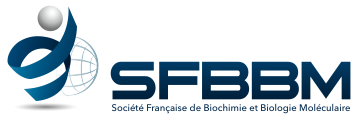 DEMANDE DE BOURSE SFBBM-FEBSpour assister au 48ème Congrès de la FEBS à Milan (29 juin-3 juillet 2024)ou à une Advance Course FEBS en FranceA renvoyer au plus tard le 31 janvier 2024 par courriel à fosse@ens-paris-saclay.fr et à sfbbm@sfbbm.frNom :……....………………………….			Prénom :……………………………..…Date de naissance :……………………		Tél :………………..……………..………Mail :…………………………………...........................................................................................Doctorant (en dernière année de thèse) : 		 	Post-doctorant :	Nombre de publications :……………(joindre la liste en annexe)Adresse professionnelle : …………………………………………………………………………….Je suis membre de la SFBBM, à jour de ma cotisation 2024 : Nom, prénom et mail du responsable d’équipe du doctorant / post-doctorant : ……………………………………………………………………………………………………………………Nom, prénom et mail du directeur d’unité : ……………………………………………………………………………………………………………………Nom, prénom et mail du gestionnaire de l’unité : ……………………………………………………………………………………………………………………Estimation du coût de la participation au congrès : ...............€Je présenterai au congrès une communication : Par affiche :	 		Orale :	 Candidature à d’autres subventions FEBS :- Avez-vous fait ou ferez-vous une demande de FEBS Bursary ? : Oui :	 		Non :	 - Avez-vous fait une demande FEBS Young Scientists’ Forum  ? : Oui :	 	Non :	 Autres financements : ………………………………………………………………………….Avez-vous obtenu une aide de la SFBBM durant les 2 dernières années ? Oui 	Non  Si tel est le cas, précisez l’année............................. et le type d’aide obtenue..........................................Documents à joindre au présent formulaire (en un seul document PDF)Avis motivé du responsable scientifique du doctorant / post-doctorantRésumé de votre contribution au congrès ou lettre d’invitationListe des publications du candidatAttestation sur l’honneur et signée du candidat que la bourse sera exclusivement dédiée au remboursement des frais engagés pour participer au congrèsPhotocopie de la carte d’identitéVotre demande ne sera examinée que si tous les renseignements demandés sont fournis